LOUISIANA INTERNATIONAL DEEP WATERGULF TRANSFER TERMINAL AUTHORITY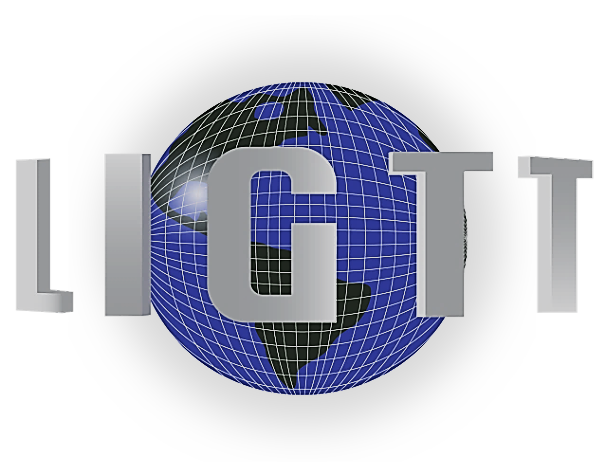 A.G. Crowe- President										                            P.O. Box 82152	Dennis Crawford- Vice President										    Baton Rouge, Louisiana 70884		John Hyatt- Vice President										                 Office (225) 239-5559                     Interim  Treasurer									    		    Fax (884) 270-1254	Chris Westbrook- Secretary									                  Toll Free-Office (844) 95 LIGTTSherri McConnell												            www.ligtt.com    for LED Secretary Donald Pierson, Jr Tommy Clark	    for Secretary Shawn Wilson									Senator “Norby” Chabert    for Senator Page Cortez	Representative Ray Garofalo    for Rep. Kenneth HavardSenator Sharon HewittCaptain Ronald BranchCaptain Michael T. MillerMatt GreshamMark CognevichVacantVacantCALL TO ORDERROLL CALLAPPROVAL OF MINUTES, September 18, 2017ITEMS FOR DISCUSSION	Discussion regarding contracts being negotiated between the developer, LIGTT Authority, and PPHTD- Larry RoedelDiscuss 2017 Legislative AuditEthics Training RequirementsDiscuss policy regarding reimbursement of expenses incurred while performing duties as a LIGTT Authority Board Member or EmployeeDiscuss board member responsibilitiesConsideration of Letter of Intent between Developer and Sea PointPursuant to La R.S. 42: 16 and 17 (2), and if so advised by legal counsel, the Board may hold an Executive Session, after which the Board will return to Open SessionANY OTHER ITEMS THAT MAY COME BEFORE THE AUTHORITY FOR DISCUSSIONPUBLIC COMMENTADJOURNMENT__________________________A.G. Crowe, President